Образовательная область: Художественное творчество (рисование)Тема:  «Одуванчики»Области интеграции: познание, художественное творчество, коммуникация, социализация, физическая культура, музыкаВиды детской деятельности: познавательная, игровая, двигательная, коммуникативная, творческая.Задачи: Обогатить и уточнить представления детей об одуванчиках, научить узнавать и называть их. Учить находить отличительные черты в строении и внешнем облике цветка. Продолжать учить нетрадиционным способам рисования. Закрепить названия цветов. Развивать творчество, мышление, речь, память, моторику пальцев рук. Воспитывать бережное отношение к природе.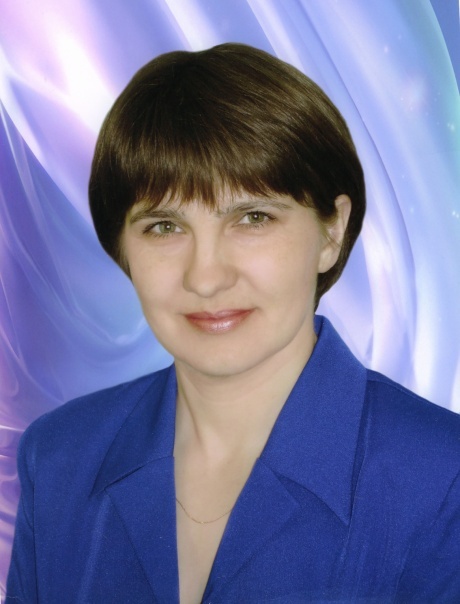 Материал: весенняя картина, иллюстрация одуванчиков, карточки (земля, солнце, вода), спонжики, гуашь, салфетки, альбомные листы, аудиозапись.Содержание образовательной деятельности:Воспитатель читает стихотворение и в соответствии с его содержанием выставляет картину.Вот пришла весна, весна.Очень теплая она.Солнышко печет, печет.Травушка растет, растет.Тает снег, ручьи бегут.Одуванчики растут.Насекомые ползут.Птички песенки поют.Ребята, вам нравиться весна? Чем она вам запомнилась? Воспитатель обращает внимание детей на одуванчики и предлагает их рассмотреть. Как называется этот цветок? Какого он цвета? Какой формы?Что есть у цветка? Что нужно для одуванчика, чтобы он рос? С помощью карточек и схем дети знакомятся с особенностями строения и внешнего вида цветка. Носит одуванчик Желтый сарафанчик.Подрастет нарядиться В беленькое платьице.Легкое воздушное,Ветерку послушное.Физминутка: «Дети по лесу гуляли…»Воспитатель предлагает детям отправиться на полянку и нарисовать одуванчики. (Рисуют с помощью спонжиков, готовые рисунки располагают по группе) Дети под музыку (шум леса, журчание воды, пение птиц) гуляют по полянке, рассматривают одуванчики. Звучит голос одуванчика, который просит детей относиться к цветам бережно, защищать их, не обижать. Игра «Садовник».